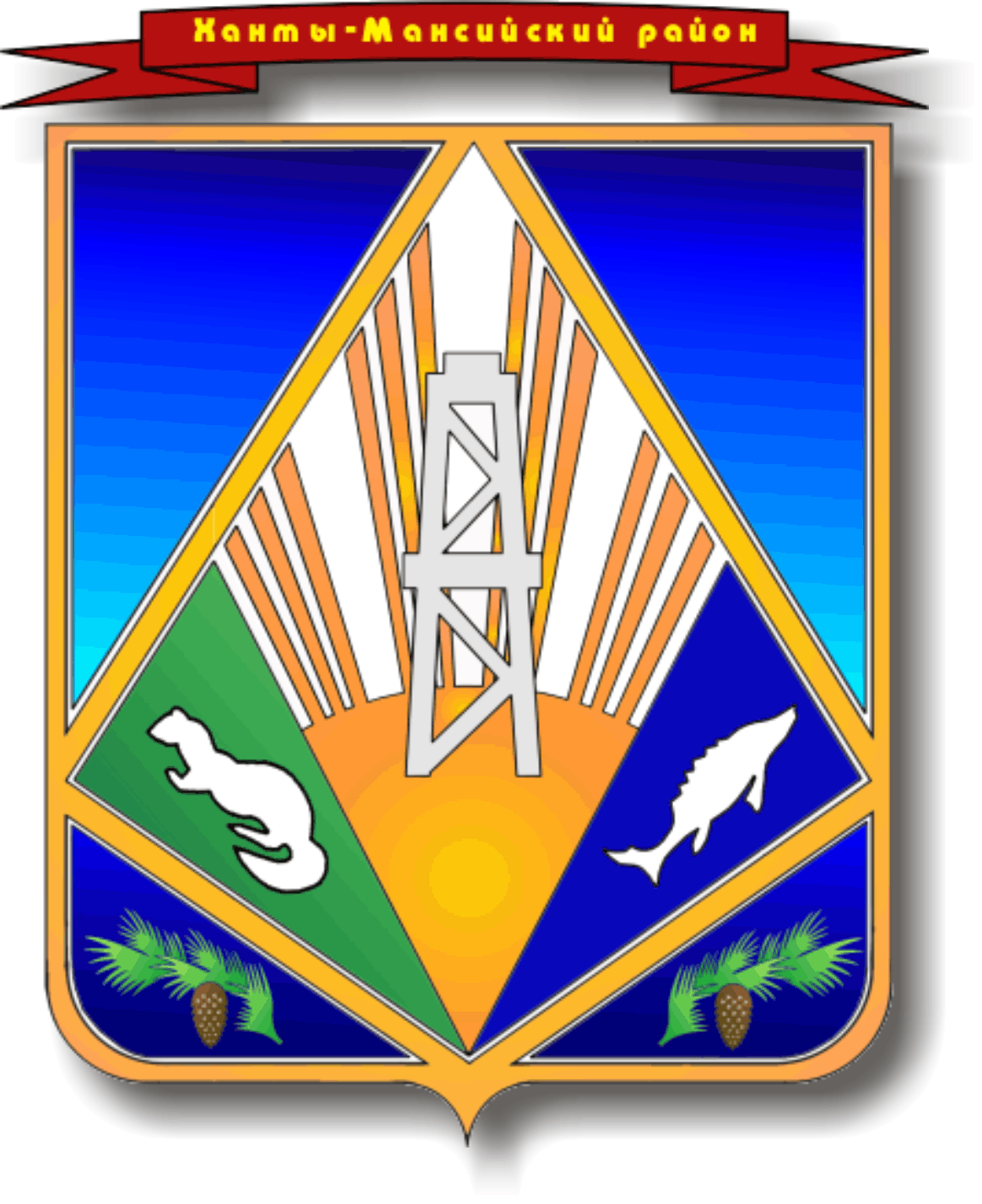 МУНИЦИПАЛЬНОЕ ОБРАЗОВАНИЕХАНТЫ-МАНСИЙСКИЙ РАЙОНХанты-Мансийский автономный округ – ЮграАДМИНИСТРАЦИЯ ХАНТЫ-МАНСИЙСКОГО РАЙОНАР А С П О Р Я Ж Е Н И Еот 20.04.2017	№ 398-рг. Ханты-МансийскО внесении изменений 
в распоряжение администрации 
Ханты-Мансийского района 
от 16.04.2014 № 552-р 
«Об организации работ 
по обеспечению безопасности персональных данных 
при их обработке, в том числе 
в информационных системах персональных данных 
в администрации 
Ханты-Мансийского района»В связи с проведением организационно-штатных мероприятий в администрации Ханты-Мансийского района:1.	Внести в распоряжение администрации Ханты-Мансийского района от 16.04.2014 № 552-р «Об организации работ по обеспечению безопасности персональных данных при их обработке, в том числе в информационных системах персональных данных в администрации Ханты-Мансийского района» следующие изменения:1.1.	Приложения 10, 11 к распоряжению изложить в новой редакции:«Приложение 10 
к распоряжению администрации 
Ханты-Мансийского района 
от 16.04.2014 № 552-рПЕРЕЧЕНЬдолжностей администрации Ханты-Мансийского района, 
доступ которых к персональным данным, обрабатываемым в информационных системах персональных данных, 
необходим для выполнения служебных обязанностейДолжности муниципальной службы: первый заместитель главы района; заместители главы района;заместитель главы района, директор департамента;директор департамента;председатель комитета;помощник главы района;пресс-секретарь главы района;начальник управления;заместитель директора департамента, председателя комитета, начальника управления;начальник управления в составе департамента, комитета; начальник управления - главный бухгалтер в составе комитета; начальник (заведующий) отдела, службы; начальник управления, заместитель директора департамента; секретарь административной комиссии;заместитель начальника управления в составе департамента, комитета;заместитель начальника управления - заместитель главного бухгалтера в составе департамента, комитета;заместитель начальника (заведующего) отдела, службы; начальник (заведующий) отдела в составе департамента, комитета, управления;заместитель начальника (заведующего) отдела, службы в составе департамента, комитета, управления; заведующий сектором; консультант; специалист-эксперт; главный специалист; ведущий специалист; специалист 1 категории.Должности, не отнесенные к должностям муниципальной службы, 
и осуществляющие техническое обеспечение деятельности администрации 
и органов администрации района:референт главы района;начальник управления;помощник заместителя главы района;заместитель начальника управления - начальник отдела;начальник отдела;заместитель начальника отдела;эксперт I, II, III категории;специалист по защите информации I, II категории;секретарь приемной главы района; эксперт, специалист по защите информации; комендант.Приложение 11 к распоряжению администрации Ханты-Мансийского района от 16.04.2014 № 552-рПЕРЕЧЕНЬдолжностей администрации Ханты-Мансийского района, обрабатывающих персональные данные без использования средствавтоматизацииДолжности муниципальной службы: первый заместитель главы района; заместители главы района;заместитель главы района, директор департамента;директор департамента;помощник главы района;пресс-секретарь главы района;председатель комитета;начальник управления;заместитель директора департамента, председателя комитета, начальника управления;начальник управления в составе департамента, комитета; начальник управления – главный бухгалтер в составе комитета; начальник (заведующий) отдела, службы; начальник управления, заместитель директора департамента; секретарь административной комиссии;заместитель начальника управления в составе департамента, комитета;заместитель начальника управления – заместитель главного бухгалтера в составе департамента, комитета;заместитель начальника (заведующего) отдела, службы; начальник (заведующий) отдела в составе департамента, комитета, управления;заместитель начальника (заведующего) отдела, службы в составе департамента, комитета, управления; заведующий сектором; консультант; специалист-эксперт; главный специалист; ведущий специалист; специалист 1 категории.Должности, не отнесенные к должностям муниципальной службы, и осуществляющие техническое обеспечение деятельности администрации и органов администрации района: референт главы района; начальник управления; помощник заместителя главы района; заместитель начальника управления – начальник отдела; начальник отдела; заместитель начальника отдела; эксперт I, II, III категории;специалист по защите информации I, II категории; секретарь приемной главы района; эксперт, специалист по защите информации; комендант.».2.	Контроль за выполнением распоряжения возложить на первого заместителя главы района.Глава Ханты-Мансийского района	К.Р.Минулин